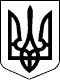 УКРАЇНАХМІЛЬНИЦЬКА РАЙОННА РАДАВІННИЦЬКОЇ ОБЛАСТІ                                                    РОЗПОРЯДЖЕННЯвід  08.06.2021р.  №   74 – рПро проходження практики Губар  Вікторії АнатоліївниВідповідно до листа Національної академії внутрішніх справ від 29.01.2021 року   № 46/17-5254:1.  Прийняти для проходження практики в Хмільницькій районній раді студентку четвертого курсу Національної академії внутрішніх справ Губар  Вікторію Анатоліївну   з 09 червня  по 30 червня 2021року. 2. Керівником практики призначити начальника відділу правового та кадрового забезпечення виконавчого апарату  Хмільницької районної ради Буликова С.Є.3. Керівнику практики забезпечити необхідні умови з охорони праці та техніки безпеки, виконання програми практики та ознайомлення студентки з відповідними матеріалами для підготовки звіту із практики.	Голова районної ради                                                   Ю.СЛАБЧУКвик. Войціцька Т. 2-21-44